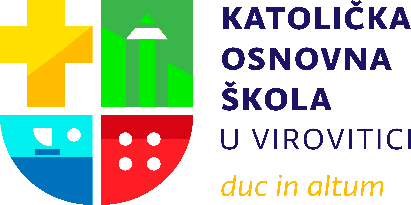 Trg Ljudevita Patačića 333000 ViroviticaTel.: 033/ 554-225 (ravnatelj), 554-145 (pedagog),        554-223 (tajništvo),554-227 (računovodstvo),         554-221 (zbornica)E-mail: ured@os-katolicka-vt.skole.hrwww.os-katolicka-vt.skole.hrKLASA: 007-01/23-02/11URBROJ: 2189-87-02U Virovitici, 16. listopada 2023. godine                                                                        ZAPISNIK                           s 2. sjednice Školskog odbora održane dana 16. listopada 2023.                                       godine u sjedištu škole s početkom u 17,00 satiSjednici su prisutni: Z.K, V.M., Z.S., M.V.Sa sjednice je odsutan: I.Ž. (nedolazak ispričao).Sjednici je prisutan ravnatelj škole I.M.Zapisničarka: A. G. S.Konstatira se da je prisutan dovoljan broj članova za pravovaljano odlučivanje.                                                                     DNEVNI REDMolitva i pozdravUsvajanje zapisnika s konstituirajuće sjednice Školskog odbora održane dana 04. listopada 2023. godine Suglasnost za zasnivanje radnog odnosa s učiteljem/icom razredne nastave u produženom boravku na određeno, puno radno vrijeme (40 sati tjedno), 2 izvršitelja/ice-zamjenaSuglasnost za zasnivanje radnog odnosa s učiteljem/icom razredne nastave u produženom boravku na određeno, puno radno vrijeme (40 sati tjedno), 2 izvršitelja/ice-novootvoreni posloviSuglasnost za zasnivanje radnog odnosa s učiteljem/icom tehničke kulture na neodređeno, nepuno radno vrijeme (5 nastavnih sati tjedno), 1 izvršitelj/ica Suglasnost za zasnivanje radnog odnosa s učiteljem/icom latinskog jezika na određeno, nepuno radno vrijeme (9 nastavnih sati tjedno), 1 izvršitelj/ica- zamjenaSuglasnost za zasnivanje radnog odnosa s učiteljem/icom informatike na neodređeno, nepuno radno vrijeme (8 nastavnih sati tjedno), 1 izvršitelj/icaSuglasnost za zasnivanje radnog odnosa sa stručnim suradnikom/icom-pedagogom/injom na određeno, puno radno vrijeme (40 sati tjedno), 1 izvršitelj/ica- zamjenaSuglasnost za zasnivanje radnog odnosa s učiteljem/icom engleskog jezika na određeno, nepuno radno vrijeme (11 nastavnih sati tjedno), 1 izvršitelj/ica- zamjenaRazličito    Ad.1.  Sjednica počinje molitvom i pozdravom. Predsjednica Školskog odbora čita e-mail predstojnika Ureda za katoličke škole koji je ispričao nedolazak na sjednicu.Ad.2.Čita se zapisnik s konstituirajuće sjednice Školskog odbora. Na isti nije bilo primjedbi te je jednoglasno usvojen. Prije odlučivanja o točkama 3.-9. ravnatelj ukazuje na to kako djelatnik Katoličke škole, uz uvjete iz Zakona o odgoju i obrazovanju u osnovnoj i srednjoj školi i uz uvjete propisane Pravilnikom o odgovarajućoj vrsti obrazovanja učitelja i stručnih suradnika u osnovnoj školi mora ispunjavati i uvjete Osnivača odnosno uvjete prema Zakoniku kanonskog prava i prema Odredbama HBK za katoličke osnovne i srednje škole: zdrav katolički pogled na svijet i život. Uz stručnu spremu, i pedagošku sposobnost mora pružati svjedočanstvo ljudske, kulturne i kršćanske zrelosti te mora biti sposoban surađivati u ostvarivanju temeljnog cilja Škole. Iz tog razloga, kod izbora kandidata za rad u našoj školi, i o tome se vodilo računa. Natječajni postupci provedeni su sukladno odredbama Pravilnika o načinu i postupku zapošljavanja. Svi natječaji o kojima se odlučuje na ovoj sjednici bili su objavljeni od 28. rujna do 06. listopada 2023. godine.Ad.3.Natječaj za popunjavanje radnog mjesta učitelja/ice razredne nastave u Produženom boravku objavljen je radi zamjene privremeno nenazočnih djelatnica na rad. Izlaže se tijek natječajnog postupka čitanjem zapisnika Povjerenstva za procjenu i vrednovanje kandidata. Školski odbor jednoglasno daje suglasnost za zasnivanjem radnog odnosa s D.N., mag. prim. obrazovanja i M.P., sveuč. mag. prim. obrazovanja, s kojima će se sklopiti ugovor o radu na određeno, puno radno vrijeme (40 sati tjedno) radi obavljanja poslova učiteljice razredne nastave u Produženom boravku, do povratka privremeno nenazočnih djelatnica na rad.Ad.4.Izlaže se tijek natječajnog postupka čitanjem zapisnika Povjerenstva za procjenu i vrednovanje kandidata. Ravnatelj traži prethodnu suglasnost za zasnivanje radnog odnosa s naprijed navedenim kandidatkinjama. Prijedlog ravnatelja je dan na usvajanje te Školski odbor jednoglasno daje suglasnost za zasnivanjem radnog odnosa sa Š.M., mag. prim. obrazovanja i V.I., mag. prim. obrazovanja, s kojima će se sklopiti ugovor o radu na određeno, puno radno vrijeme (40 sati tjedno) radi obavljanja poslova učiteljice razredne nastave u Produženom boravku, do 28. lipnja 2024. godine.Ad.5.Natječaj za popunjavanje radnog mjesta učitelja/ice tehničke kulture objavljen je radi zapošljavanja na neodređeno vrijeme. Izlaže se tijek natječajnog postupka čitanjem zapisnika Povjerenstva za procjenu i vrednovanje kandidata. Zbog prijave na natječaj jednog kandidata ravnatelj škole donio je odluku o neprovođenju testiranja. Kandidatkinja je zaposlena na puno radno vrijeme u Industrijsko-obrtničkoj školi u Virovitici zbog čega će se s istom zasnovati radni odnos na određeno vrijeme sklapanjem ugovora o dodatnom radu. Ravnatelj traži prethodnu suglasnost za zasnivanje radnog odnosa s naprijed navedenom kandidatkinjom. Prijedlog ravnatelja je dan na usvajanje te Školski odbor jednoglasno daje suglasnost za zasnivanjem radnog odnosa s I.M., mag. ing. strojarstva, s kojom će se sklopiti ugovor o dodatnom radu na određeno, nepuno radno vrijeme (5 nastavnih sati tjedno) radi obavljanja poslova učiteljice tehničke kulture, do 28. lipnja 2024. godine.Ad.6.Natječaj za popunjavanje radnog mjesta učitelja/ice latinskog jezika objavljen je radi zamjene privremeno nenazočne djelatnice na rad. Izlaže se tijek natječajnog postupka čitanjem zapisnika Povjerenstva za procjenu i vrednovanje kandidata. U postupku procjene i vrednovanja kandidata utvrđeno je da je: V.B. kandidat s najvećim brojem bodova. Ravnatelj traži prethodnu suglasnost za zasnivanje radnog odnosa s naprijed navedenim kandidatom. Prijedlog ravnatelja je dan na usvajanje te Školski odbor jednoglasno daje suglasnost za zasnivanjem radnog odnosa s V.B., dipl. teologom, s kojim će se sklopiti ugovor o radu na određeno, nepuno radno vrijeme (9 nastavnih sati tjedno) radi obavljanja poslova učitelja latinskog jezika, do povratka privremeno nenazočne djelatnice na rad, a najduže do 5 mjeseci, budući da je posrijedi nestručan kandidat.Ad.7.Natječaj za popunjavanje radnog mjesta učitelja/ice informatike objavljen je radi zapošljavanja na neodređeno vrijeme. Izlaže se tijek natječajnog postupka čitanjem zapisnika Povjerenstva za procjenu i vrednovanje kandidata. U postupku procjene i vrednovanja kandidata utvrđeno je da je: T.E. kandidatkinja s najvećim brojem bodova. Ravnatelj traži prethodnu suglasnost za zasnivanje radnog odnosa s naprijed navedenom kandidatkinjom. Prijedlog ravnatelja je dan na usvajanje te Školski odbor jednoglasno daje suglasnost za zasnivanjem radnog odnosa s T.E., sveuč. mag. prim. obrazovanja-izborni modul Informatika, s kojom će se sklopiti ugovor o radu na neodređeno, nepuno radno vrijeme (8 nastavnih sati tjedno) radi obavljanja poslova učiteljice informatike.Ad.8.Natječaj za popunjavanje radnog mjesta stručnog suradnika/ice-pedagoga/inje objavljen je radi zamjene privremeno nenazočne djelatnice na rad. Izlaže se tijek natječajnog postupka čitanjem zapisnika Povjerenstva za procjenu i vrednovanje kandidata. Testiranju je pristupila samo jedna kandidatkinja: O.I. te je ravnatelj škole donio odluku o neprovođenju testiranja. Ravnatelj traži prethodnu suglasnost za zasnivanje radnog odnosa s naprijed navedenom kandidatkinjom. Prijedlog ravnatelja je dan na usvajanje te Školski odbor jednoglasno daje suglasnost za zasnivanjem radnog odnosa s O.I., mag. engl. jezika i književnosti i mag. pedagogije, s kojom će se sklopiti ugovor o radu na određeno, puno radno vrijeme (40 sati tjedno) radi obavljanja poslova stručne suradnice-pedagoginje, do povratka privremeno nenazočne djelatnice na rad.Ad.9.Natječaj za popunjavanje radnog mjesta učitelja/ice engleskog jezika na određeno, nepuno radno vrijeme (11 nastavnih sati tjedno),  prvotno je objavljen radi zamjene dviju privremeno nenazočnih djelatnica na rad. U tijeku natječajnog postupka jedna od djelatnica najavila je povratak na rad uslijed čega je donesena odluka o ponišenju dijela natječaja.  Izlaže se tijek natječajnog postupka čitanjem zapisnika Povjerenstva za procjenu i vrednovanje kandidata. U postupku procjene i vrednovanja kandidata utvrđeno je da je: P.I. kandidatkinja s najvećim brojem bodova. Ravnatelj traži prethodnu suglasnost za zasnivanje radnog odnosa s naprijed navedenom kandidatkinjom. Prijedlog ravnatelja je dan na usvajanje te Školski odbor jednoglasno daje suglasnost za zasnivanjem radnog odnosa s P.I., mag. edukacije engl. jezika i književnosti i mag. pedagogije, s kojom će se sklopiti ugovor o radu na određeno, nepuno radno vrijeme (11 nastavnih sati tjedno) radi obavljanja poslova učiteljice engleskog jezika, do povratka privremeno nenazočne djelatnice na rad.Ad.10.Nije bilo predmeta za raspravu.             Zapisničarka:                                                              Predsjednica Školskog odbora:             A.G.S., dipl. iur.                                                                      V.M., dipl. učiteljica